IŠ KELIONĖS PO LIETUVĄ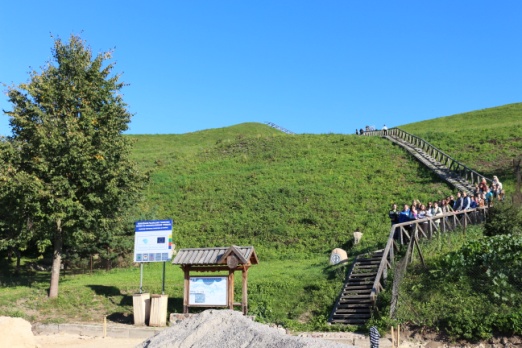 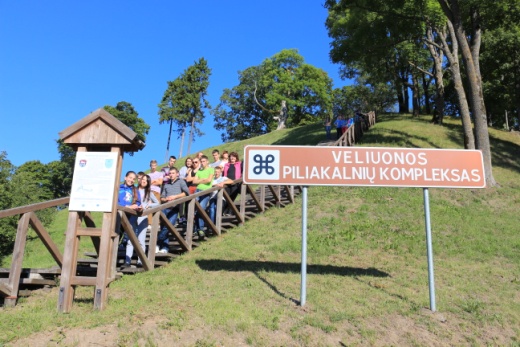 Ant Palemono kalno			                 Veliuonoje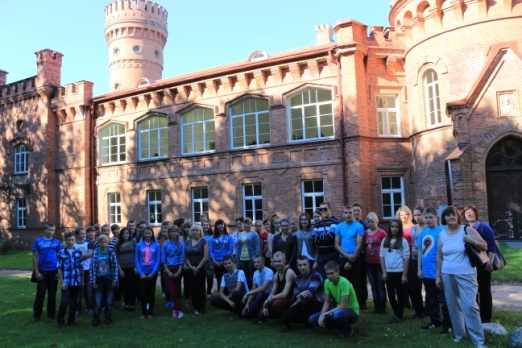 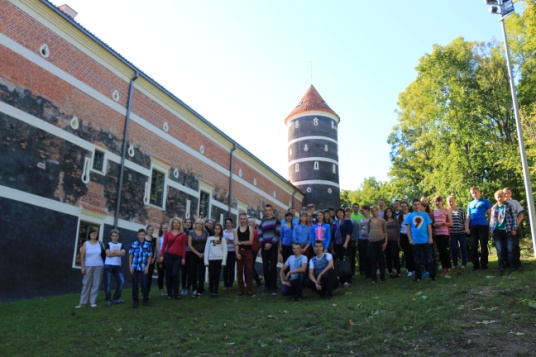              Raudonės pilis			                Panemunės pilis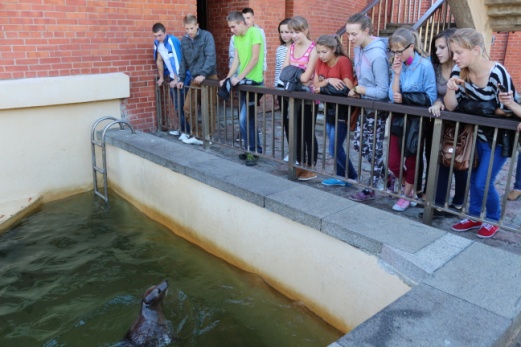 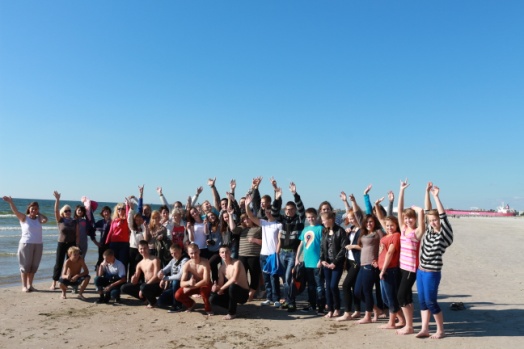                Jūros muziejuje			                            Prie jūros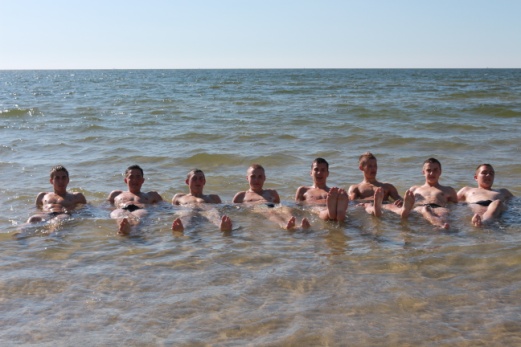 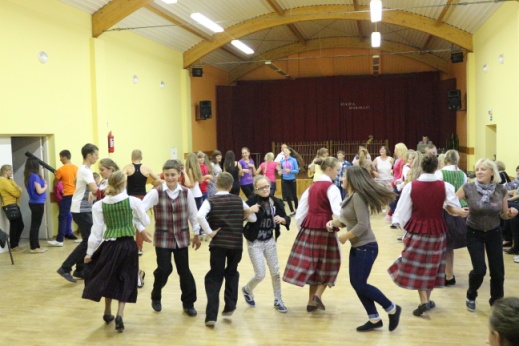       Rugsėjo jūra dar šilta                                                                Vakaronė Kūlupėnuose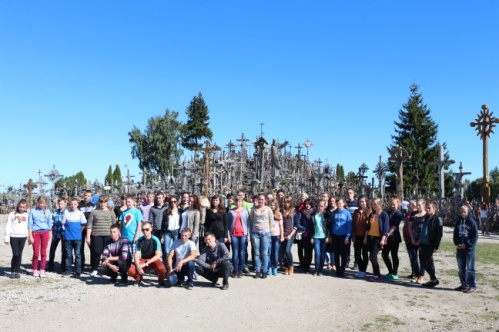                Kryžių kalnas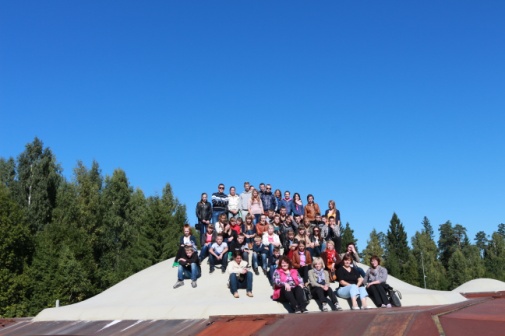 			Šaltojo karo muziejuje